Boveys Down Farm’s Glorious GlampingFAO Pamela Sweetland    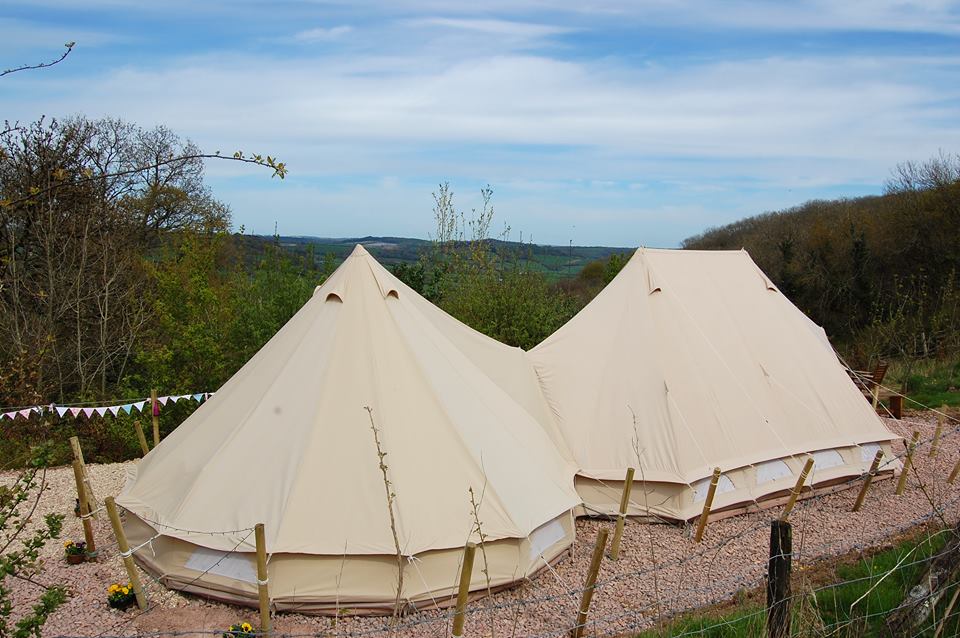 Thank you for your enquiry one of our team will be in touch shortly.Personal InformationPersonal InformationNameAddressPostcodeAddressPostcodeAddressPostcodeE-mailPhone numberYour Requirements	Your Requirements	Type of pitch required (delete as appropriate) Luxury ‘Emperor’ Bell-tents (minimum stay 2 nights)‘Janet’s (onsite) Caravan* (Linen included)‘Caroline’s (onsite) Caravan* (Linen included)Date of arrivalDate of departureNumber of adults (inclusive of children over 12 years of age)Number of Children aged over 5 yearsNumber of Children aged under 5 yearsFor legal reasons please supply the registration number of the vehicle you will be using.Approx time of arrival (if known)?Where did you hear about us?